Kapitel 9 – Für Ihre Gesundheit!1	Welche Begriffe werden hier definiert? Schreiben Sie die Wörter (Nomen) mit den folgenden Silben.__________ / 5 Punkte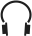 2	Hören Sie die Radiosendung. Was ist richtig? Kreuzen Sie an:  a  ,  b  oder  c  ?__________ / 5 Punkte3	Ergänzen Sie die Sätze mit es wie im Beispiel.__________ / 5 Punkte4	Tätigkeiten einer ambulanten Pflegehelferin / eines ambulanten Pflegehelfers. Welches Verb passt nicht?
	Streichen Sie durch.__________ / 5 Punkte5	Tipps für ein einfacheres Leben. Was passt zusammen? Verbinden Sie.__________ / 5 Punkte6	Einen Leserbrief schreiben. Ergänzen Sie die Redemittel mit folgenden Nomen.__________ / 5 PunkteLösungenKapitel 9 – Für Ihre Gesundheit!AacheDikekenKrangnoPhypieporagerungsesisiosorthetheverVor1.	_____________________________________________________________Behandlung bestimmter Körperteile, um Verspannungen zu lösen oder falsche Bewegungsmuster zu korrigieren2.	_____________________________________________________________Suche und Feststellung der Ursachen einer Krankheit durch ärztliche Untersuchungen3.	_____________________________________________________________Institution, die von jedem Bürger monatliche Beiträge erhält und mit diesem Geld notwendige medizinische Maßnahmen bezahlt4.	_____________________________________________________________medizinische Untersuchungen, Impfungen oder andere Maßnahmen, ohne dass man bereits krank ist5.	_____________________________________________________________Ort, wo Medikamente verkauft und manchmal auch hergestellt werden1.	Die Teilnehmenden
	an der Radiosendung … a 	diskutieren über ihre beruflichen Probleme. b 	äußern sich zu ihrer persönlichen gesundheitlichen Situation. c 	feiern den heute stattfindenden Gesundheitstag.2.	Marie Reimer … a 	hat schon immer über ihre gesundheitliche Vorsorge nachgedacht. b 	hatte Probleme während ihrer Schwangerschaft. c 	findet es wichtig, dass alle Kinder geimpft werden.3.	Helmut Kant … a 	findet seinen Schichtdienst anstrengend. b 	braucht wegen seiner Schmerzen dringend Physiotherapie. c 	kann jedem einen Entspannungskurs empfehlen.4.	Wanda Semionova … a 	trainiert regelmäßig und ist fit für ihren Job. b 	achtet immer auf ihre Körperpflege. c 	möchte einen Rückenkurs besuchen.5.	Oliver Wehrhahn … a 	sagt, dass nicht alle Kollegen aktive Gesundheitsvorsorge betreiben. b 	findet, dass die Kollegen nach der Dienstzeit oft an ihre Gesundheit denken. c 	hat bei seiner Krankenkasse nach einem Gesundheitscheck gefragt.0.	In   der   Radiosendung   geht   um   die   private   Vorsorge   der   Pflegerinnen   und   Pfleger.1.	Krankenpfleger   müssen   oft   in   Schichten   arbeiten,   sie   haben   im   Beruf   schwer.2.	Marie   Reimer   findet   wichtig,   mehr   für   ihre   Gesundheit   zu   tun.3.	Oliver   Wehrhahn   ist   der   Leiter   des   Teams.   Er   hat   zu   etwas   gebracht.4.	Helmut   Kant   hat   noch   nicht   geschafft,   sich   für   den   Entspannungskurs   anzumelden.5.	Einige   Eltern   finden   nicht   notwendig,   ihre   Kinder   impfen   zu   lassen.1.	Blutdruck und Pulsbefragen      dokumentieren      kontrollieren      messen2.	die Einnahme der Medikamenteerklären      helfen      kontrollieren      protokollieren3.	den Patientenbegleiten      unterstützen      waschen      zuhören4.	einen Arztanrufen      bringen      holen      informieren5.	die Tablettenabholen      bestellen      einnehmen      versorgen1.	Den Papierkram auf Ihrem Schreibtisch
	sollten Siea)	dass Ihnen auch Zeit zum Nichtstun bleibt.2.	Klarheit beim Geld zu gewinnen bedeutet
	auch,b)	dass Erfolg im Beruf zwangsläufig Ihre Ehe
	oder Partnerschaft belastet.3.	Achten Sie bei der Planung Ihrer Freizeit
	darauf,c)	falsches Verhalten im Umgang mit Geld
	zu erkennen.4.	Zu viel soziales Engagement kann kompliziert
	werden,d)	beherrschen und nicht Ihr Papierkram Sie.5.	Machen Sie Schluss mit dem unsinnigen
	Gedanken,e)	denn Sie sollten Ihre eigenen Bedürfnisse
	nicht verdrängen.	Ansicht      Argument      Beispiel      Interesse      Sicht1.	Mit großem __________________________________________________ habe ich Ihren Artikel zum Thema … gelesen.2.	Ich bin der __________________________________________________ , dass …3.	Ein wichtiges __________________________________________________ für/gegen … ist folgendes: …4.	Aus meiner __________________________________________________ ist es wichtig, …5.	Dazu möchte ich ein __________________________________________________ nennen: …11.	Physiotherapie2.	Diagnose3.	Krankenversicherung4.	Vorsorge5.	Apotheke21.	Die Teilnehmenden b 	äußern sich zu ihrer persönlichen gesundheitlichen Situation.2.	Marie Reimer c 	findet es wichtig, dass alle Kinder geimpft werden.3.	Helmut Kant a 	findet seinen Schichtdienst anstrengend.4.	Wanda Semionova c 	muss selbst nichts für den Rückenkurs bezahlen.5.	Oliver Wehrhahn a 	sagt, dass nicht alle Kollegen aktive Gesundheitsvorsorge betreiben.31.	Krankenpfleger   müssen   oft   in   Schichten   arbeiten,   sie   haben   es   im   Beruf   schwer.2.	Marie   Reimer   findet   es   wichtig,   mehr   für   ihre   Gesundheit   zu   tun.3.	Oliver   Wehrhahn   ist   der   Leiter   des   Teams.   Er   hat   es   zu   etwas   gebracht.4.	Helmut   Kant   hat   es   noch   nicht   geschafft,   sich   für   den   Entspannungskurs   anzumelden.5.	Einige   Eltern   finden   es   nicht   notwendig,   ihre   Kinder   impfen   zu   lassen.41.	Blutdruck und Pulsbefragen      dokumentieren      kontrollieren      messen2.	die Einnahme der Medikamenteerklären      helfen      kontrollieren      protokollieren3.	den Patientenbegleiten      unterstützen      waschen      zuhören4.	einen Arztanrufen      bringen      holen      informieren5.	die Tablettenabholen      bestellen      einnehmen      versorgen51.	Den Papierkram auf Ihrem Schreibtisch sollten Sied)	beherrschen und nicht Ihr Papierkram Sie.2.	Klarheit beim Geld zu gewinnen bedeutet auch,c)	falsches Verhalten im Umgang mit Geld
	zu erkennen.3.	Achten Sie bei der Planung Ihrer Freizeit darauf,a)	dass Ihnen auch Zeit zum Nichtstun bleibt.4.	Zu viel soziales Engagement kann kompliziert werden,e)	denn Sie sollten Ihre eigenen Bedürfnisse
	nicht verdrängen.5.	Machen Sie Schluss mit dem unsinnigen Gedanken,b)	dass Erfolg im Beruf zwangsläufig Ihre Ehe
	oder Partnerschaft belastet.61.	Mit großem Interesse habe ich Ihren Artikel zum Thema … gelesen.2.	Ich bin der Ansicht, dass …3.	Ein wichtiges Argument für/gegen … ist folgendes: …4.	Aus meiner Sicht ist es wichtig, …5.	Dazu möchte ich ein Beispiel nennen: …